TITULAR
Nome Completo (Como Consta no Passaporte) 
Data de Nascimento 
Telefone     Celular 
E-mail 
Endereço Completo 
Equipe                               CPF 
Vai Participar de Alguma Prova? 
Tamanho de Camiseta 
ACOMPANHANTE (1)
Nome Completo (Como Consta no Passaporte)  
Data de Nascimento 
E-mail 
CPF 
Vai Participar de Alguma Prova? 
Tamanho de Camiseta 
ACOMPANHANTE (2)
N Nome Completo (Como Consta no Passaporte)  
Data de Nascimento 
E-mail 
CPF 
Vai Participar de Alguma Prova? 
Tamanho de Camiseta 
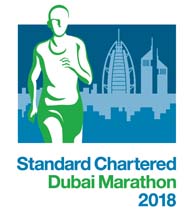 
OPÇÃO DE HOTEL: 
 IBIS ONE CENTRAL ***
 NOVOTEL MALL OF EMIRATES ****
 THE MEYDAN HOTEL *****